Good Teacher Area Faith Community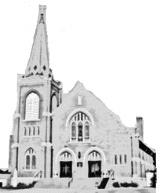 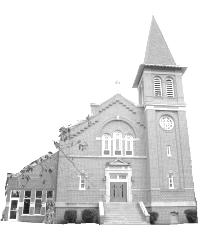 St. Edward & St. Eloi Catholic ChurchesPastor:  Father Craig Timmerman (507.829.3014)Senior Associate Pastor:  Father Keith Salisbury (1.507.224.2289)Associate Pastor:  Father Zach Peterson (507.476.1688)Parish Secretary:  Caren Buysse – 872.6346	Formed:  formed.org (Z8Q2WJ)	St. Eloi Facebook:  St. Eloi Catholic ChurchArea Faith Website:  goodteacherafc.com	St. Edward & St. Eloi Email:	St. Eloi Website:  Religion Ed Coordinator:  Tina Myhre	      cbuyssegoodteacherafc@gmail.com	     steloicatholicchurch.weebly.com       goodteacherafcre@hotmail.com					St. Edward Facebook:  St. Edward Catholic 	Bulletin Coordinator:  Cynthia BeislerDeacon:     Bruce Bot – 872.5465	     Church	Bulletin Email:  stedsbulletin@gmail.com                    Travis Welsh – 829.0986	St. Edward Website:  stedschurch.com		                    Jason Myhre – 829.2829		Catholic Charities:  1.866.670.5163		Victim’s Hotline:  1.507.223.55313Office Hours:  8:00 – 11:45 am   12:45 – 4:00 pm	Office Mailing Address:	Facebook:  One More Time Thrift Store     Tuesday, Wednesday, Friday	      408 N. Washington St.	      Minneota, MN  56264SUNDAY, MARCH 15, 2020THIRD SUNDAY OF LENTSunday, March 15SECOND COLLECTION FOR THE NEEDY8:00 – 8:15 am   Confession at St. Edward8:30 am   Mass at St. Edward (Christopher Hennen)10:00 – 10:15 am   Confession at St. Eloi10:30 am    Mass at St. Eloi (Anita VanOverbeke) *Confessions after Mass** There will be a blessing of the new addition and elevator at St. Eloi.11:00 am – 12:30 pm SOUP AND CHILI FUNDRAISER   - ALL ARE WELCOME!!!7:00 pm – Adoration of the Blessed Sacrament and Confession at St EloiMonday, March 1612:00 pm Mass at St. Eloi Convent (Presider’s Intention)      *For Mass time contact Sisters of Mary Morning StarTuesday, March 1712:00 pm   Mass at St. Eloi (Betty Claeys & Family) *Adoration and Confession after Mass6:00 pm   Education Committee Meeting at St Edward School7:30 pm   Finance Committee Meeting at St EdwardWednesday, March 1810:00 am – 10:15 am – Confession at St Edward10:30 am   Mass at St Edward (Vince LeGare) *Confessions after Mass12:00 pm   Mass at St. Eloi Convent (Donald Maeyaert)5:30 pm – 6:20 pm – Religious Ed Family Meal at St Edward Church Basement (Serving:  Tacos)6:30 pm – Adoration of the Blessed Sacrament at St Edward 6:30 pm – Religious Education at St. Edward6:15 pm - Catechesis of the Good Shepherd at St. EloiThursday, March 197:00 am   Mass at St. Edward (Louis & Mary Buysse) 	Confessions after Mass7:30 am    Mass at St. Eloi Convent (Fuzzy Downing)5:00 – 7:00 pm   Adoration at St. Edward5:30 – 6:30 pm   Confession at St EdwardFriday, March 205:45 am   TMIY Gathering at KC Hall7:30 am   Mass at St. Eloi Convent (Vincent Bot & Pam Haukom)2:30 pm   Mass at Minneota Manor (Craig Ahman)4:00 pm   YOUTH LEAVE FOR DNU BROOMTREE RETREAT7:00 pm   Stations of the Cross at St. Edward  Saturday, March 2112:00 pm    Mass at St. Eloi Convent (Presiders Intention)3:00 pm – 5:00 pm First Communion Retreat at KC Hall4:30- 5:20 pm   Confession at St. Edward5:30 pm   Mass at St. Edward (Leon & Alice Louwagie) *Confession after MassSunday, March 227:45 am – 8:15 am   Confession at St. Edward8:30 am   Mass at St. Edward (Presiders Intention)10:00 – 10:15 am   Confession at St. Eloi10:30 am    Mass at St. Eloi (Ray & Jean Thooft) *Confessions after Mass 12:00 pm – Public Square Rosary in Memorial Park in Downtown Minneota *PLEASE COME PRAY FOR OUR NATION!!!***PLEASE CHECK ST EDWARD WEBSITE or FACEBOOK PAGE FOR ALL UPCOMING CHURCH/CATHOLIC SCHOOL EVENT AND  SCHEDULE CHANGESArea Faith Weekly Mass ScheduleThese Mass times are subject to change!Monday, March 16	9:00 am   Mass at St James (Presiders Intention)Tuesday, March 17	6:00 pm   Mass at St. Peter (Bob & Ron Kack)Wednesday, March 18	9:00 am   Mass at St. Peter (Leonard & Ann Traen)Thursday, March 19	9:00 am   Mass at St. Leo (Louis & Cecelia 		Lozinski)Friday, March 20	NO MASS AT SYLVANSaturday, March 21	5:30 pm   Mass at St. Peter (Norbert & Phyllis 		Deslauriers)Sunday, March 22	8:30 am   Mass at St. James – Dawson 		(For the People of the Parish)		10:30 am   Mass at St. Peter  		(Connie Lanners)		Radio Rosary – Week of March 16 – March 22March 16     In memory of Orville Hennen by Family and Friends             March 17     In memory of Walter Jacobs and Wayne Whitcomb and all                                        deceased family membersMarch 18     In memory of Hedwig Ratajczak by Larry and Rosemary                       DemuthMarch 19     In memory of Gerald (Jerry) Soenen by Madeline                       TimmermanMarch 20     In memory of Jason Timmerman by his familyMarch 21     Sponsored by the St. Clotilde C.C.W of Green ValleyMarch 22    In memory of Clarence Lipinski by his familyTo schedule a Radio Rosary – Call Carol Louwagie:  507.532.6081UPCOMING EVENTS & MEETINGSMarch 15	BLESSING OF THE ADDITION IN ST ELOI AFTER MASSMarch 15 	7:00 pm   Adoration of the Blessed Sacrament at St EloiMarch 15	11:00 am – 12:30 pm   St. Eloi Soup & Chili along with 		Silent Auction to assist with tuition to RE and Catholic 		Schools. March 20-22   DNU Teen Talk Broom Tree RetreatMarch 21	    3:00 pm - FIRST COMMUNION RETREAT at ST. Edward March 25         Living Stations for RE - All are welcome to attend! March 27	    Stations of the Cross at St EloiApril 3              4:00 pm – 7:00 pm   St Edward KC Fish FryApril 3              9:00 am    CUF meeting at St John Cantius in WilnoApril 22            Last night of Religious EdApril 19	    FIRST COMMUNION CHURCH ENVELOPESDonation envelopes are ready to be picked up in the church basement for St. Edward and in the back of the church for St. Eloi parishioners.  PLEASE DO NOT USE 2019 ENVELOPES ANY LONGER.The envelopes have been renumbered.  Thank You!MASS READINGS & PRAYERS FOR VOCATIONSMarch 15 – March 21SUNDAY, March 15 – Pray for Fr. Mark Mallak, Fr. Brian Mandel, Dcn Mark Kober	Exodus 17:3-7; Psalm 95:1-2, 6-9; Romans 5:1-2, 5-8; John 4:5-42What “desert” am I most experiencing Lent in my relation to God?MONDAY, March 16 – Pray for Fr. Gerald Meidl, Fr. Robert Mraz, Fr. Andrew Michels	2 Kings 5:1-15; Psalms 42:2-3, 43:3-4; Luke 4:24-30How can I imitate Jesus’ attraction to the poor, weak, and vulnerable in society?TUESDAY, March 17 – Pray for Fr Aaron Nett, Fr John Nordick, Dcn Michael McKeown	Daniel 3:25, 34-43; Psalm 25 4-9; Matthew 18:21-35What might I do to experience the of being a forgiven forgiver?WEDNESDAY, March 18 – Pray for Fr. Brian Oestreich, Fr. Jerome Paulson, Dcn Jason Myhre	Deuteronomy 4:1, 5-9; Psalm 147:12-13, 15-16, 19-20; Matthew 5:7-19How have I been growing in holiness this Lent by drawing closer to Jesus?THURSDAY, March 19 – Pray for Fr. John Pearson, Fr. Samuel Perez, Dcn Kenneth Noyes	 Samuel 7:4-5,12-14, 16; Psalm 89:2-5, 27, 29; Romans 4:13, 16-18, Matthew 1:16, 18-21, 24How might I imitate Joseph’s love for Jesus and Mary in life?FRIDAY, March 20 – Pray for Fr. Todd Petersen, Fr. Zachary Person, Dcn Roger Osborne 	Hosea 14:2-10; Psalm 81:6-11, 14, 17; Mark 12:28-34What can I create or restore from the ashes of my failures and losses?SATURDAY, March 21 – Pray for Fr. Germain Rademacher, Msgr. John Richter, Dcn. Travis Welsh	Hosea 6:1-6; Psalm 51:3-4, 18-21; Luke 18:9-14What can I do to stop thinking I am better than others and recognize how alike we are?SACRAMENTS OF THE CHURCHBaptism, Marriage, Anointing of the Sick, Becoming Catholic – 	Call the church office:  872.6346Eucharist to Shut-ins:  	St. Eloi – Sandy Nuytten 829.9690	St. Edward – Call the church office   872.6346Baptism Prep:  To set up a baptism date, call Caren at the office.  Check the church website for Godparent Requirements.RCIA:  Jesus Christ came to reveal the fullness of God’s love for us and we continue to celebrate that love through praise, sacraments, service, and community.  If you or someone you know is interested in joining our church or in learning more about the Catholic Church, contact Deacon Bruce Bot 507.828.7012.Sponsorship of St. Edward Catholic SchoolMarch 1	Open	March 8	OpenMarch 2	Open	March 9	Open	March 3	Open	March 10	OpenMarch 4	Open	March 11	OpenMarch 5	Open	March 10	OpenMarch 6	Open	March 11	OpenMarch 7	Open	March 12	OpenINTERCESSIONS FOR LIFE…May every human person, from conception to natural death, be recognized as a temple of God, in whom the Spirit dwells; we pray to the Lord:BULLETIN BRIEFS“The essence of our identity is that we are created in God's image and likeness and loved by Him. Nothing can diminish the priceless worth of any human life. Every person is cherished.”USCCB Secretariat of Pro-Life Activities
2018-19 Respect Life ReflectionChicken Wild Rice Soup & Chili Feed and Silent Auction: All are invited to come and help support the students of St. Eloi Church in Ghent on Sunday, March 15, down in the church basement. We will be serving soup and chili along with breadsticks and bars from 11:00-12:30. Bidding for the silent auction closes at 12:15. Everyone is welcome to join us for some great fellowship while supporting the education of our students. The Catholic Order of Foresters are hosting this event and are offering Matching Funds as well.                                              ~ St. Eloi Ct #1081 COFPUBLIC SQUARE ROSARYAmerica needs Fatima!   There will be a Public Square Rosary Rally on March 21, 2020 at 12:00 pm.   This will be held at Memorial Park, Downtown in Minneota.  Please pray for traditional Marriages, for America, and for the Protection of the UnbornMan Is You The "That Man Is You” men have been meeting Friday mornings at the Knights Hall in Minneota. The program has been well received and well attended. We would like to invite all men to join us as we proceed through our Lenten journey. Come and experience this wonderful program! Join us at 5:45 am Friday mornings at the Knights Hall in Minneota for coffee, breakfast, faith building and fellowship. There is no cost other than a little sleep.  For more information call Brian Timmerman at 507.428.3519 or just show up!Catholic Daughters Offer ScholarshipThe Catholic Daughters of the Americas local Court St. Joan of Arc #129 is offering a $500 scholarship to a 2020 graduating Catholic girl who plans to continue her formal education.  She must be a member of Holy Redeemer parish or any of the adjacent Catholic parishes that do not have a Catholic Daughter Court.  Applications are available at the Holy Redeemer Parish office or from Lois Novosad, 710 N 6th St., Marshall Mn 56258.  Phone number- 532-5236.  Completed forms, including letters of recommendation, must be returned to Lois Navosad no later than April 15.Religious Ed Family MealsWe are now providing a light meal for RE families from 5:45 – 6:25 pm in the church basement before class begins at 6:30 pm.Our next Wednesday meal will be Taco.It will be a freewill offering which will help pay for future meals.If you would like to donate any ingredients or store-bought goodies for dessert (cookies, cupcakes, etc.), it would be appreciated.Also, if anyone is able to help serve and clean up the meal, please contact Tina Myhre, RE Coordinator, at goodteachereafcre@hotmail.com or 870.5108.RELIGIOUS ED FAMILIESAs we begin the month of March, I realize that we are only 8 weeks away from the end of RE classes!  These next 2 months will be busy as we fit in the remaining grades (4th-9th) for their 2nd time for confession during our year, as well as a night of Stations of the Cross, which will hopefully be performed by the Confirmation class on March 25th and all are invited.  Our last night will be April 22nd and we will either have a fun event or catechists will have their last night with their students doing something fun.The next class for Confirmation prep starts this week with a parent/candidate meeting in the Knight's Hall at 6:30pm, for 10th grade or above looking to prepare for Confirmation.SCRIP NEWSThe Scrip committee is happy to announce that we have a new merchant in our program!  Larson's Home Furnishings of Marshall will have $100 paper gift certificates available.  They will donate 10% to our program.  We will keep one on hand, but you are able to purchase more if you desire. These will only work in Marshall!  We thank Larson’s for their willingness and generosity!CATHOLIC UNITED FINANCIAL COUNCIL MEETINGCatholic United Financial Council #307 will hold a meeting on Friday, April 3, 2020 in the Wilno Church Basement following 8:15 Mass. All are welcome to attend.Catholic Athletes Youth GroupUpcoming dates for Cathletes will resume this week to Weds nights after RE class from 7:30-8:30pm.  Cathletes is for youth grades 7-12 to gather for games and learn from other Catholic athletes and Fr. Zach how faith and athletics work together in our lives. All 7-12 youth are invited, and group is not exclusive to athletes.THANK YOUThank you to all of you who are giving back to God some of your time, talent, and finances that God has given you.  Our churches and their mission and ministry would not exist without your giving.ST. ELOI NEWSLITURGY ASSIGNMENTSSunday, March 22, 10:30 AMSacristan: Darla Timmerman Servers: Kate Hennen, Joseph Ries and Tyler WelshLector: Steve VanKeulen and Brad Hennen Eucharistic Ministers: M. Senden and D. Senden             C: J. Kesteloot, B. Brewers, S. Maeyaert, C. Nelson Musicians: Sisters Gifts: Denis and Mary Jo Thooft Ushers: Brian Timmerman, Mike Monnet, Daren VanKeulen BLESSING ON ST ELOI’S NEW ADDITIONMarch 15th we will do a blessing of the new addition and elevator at St. Eloi.SISTERS OF MARY MORNING STAR NEWSSt. Eloi Convent Masses:  Call 428.3919 for times.  	Masses on Monday, Wednesday, Thursday, Friday, Saturday	Vespers:  6:15 pm	Adoration:  7:30 – 8:30 pmCHILDREN’S HOLY HOUR WITH THE SISTERSOur next Children’s Adoration hours will. Be held Thursday, April 2 , from 4:45 – 5:30 pm.  Children from the womb to age 12 are invited!                                          St. Maria JohannaWe will begin emailing announcements for the different activities that we do:  our prayer vigils, come and see weekend retreats for young women, and philosophy evenings or weekends for youth.  If you would like to receive these announcements, please email us at:  sistersofmarymorningstar@gmail.com  and let us know which of the three announcements you are interested in.  It is always a joy when you come to pray with us!You are welcome to pray in our chapel whenever you’d like.ST. EDWARD NEWSLITURGY ASSIGNMENTSSaturday March 21st, 2020Sacristan: Margrit RabaeyServers: Truman Wambeke, Riley Wambeke, Tom DeSmetLector: Claren NovotnyEucharistic Minister: Janell Laleman, Nate Welsh, Lisa Hennen, Jeff Buysse, Mary Ann ChristensenUshers: Don Gorecki, Brad Laleman, Bruce Laleman, David DeSmetSunday March 22nd, 2020Sacristan: Terry VanKeulenServers: Joseph Beisler, Sam Frie, Wyatt PohlenLector: Julie BottelbergheEucharistic Minister: Neal Bot, Diane Hennen, Lisa Hennen, Mary Myhre, Becky EngelsUshers:  Gary Buysse, Jerry Differding, Omer Laleman, Doug JaniszeskiROSARY SOCIETY MEMBERSOur general intention throughout the year is for world peace and an increase of vocations to the priesthood and religious life.  February is for blessings on all Marriages and March is for the return of fallen away Catholics.  We need, and welcome, new members to complete our roses.  If you have any questions and/or would like to join, call Judy Bot (872.6525) or Marian Laleman (872.6807).ONLINE GIVINGOnline giving helps you maintain your giving even if you cannot attend Mass.  This helps the parish streamline our cash flow, especially during bad weather or vacation times.  Go to our parish website and get started today.  www.stedschurch.com HOSPITALITY COMMITTEEIf you know of anyone who is sick or new to the parish, please call Marlene Polejewski at 872.6242.PRAYERSIf you know anyone from our parish who is sick or has had surgery recently or is ill and would like to be remembered in prayer during the weekend Masses, ask them to contact the church office.  Their names will be added to the petitions.CDS AVAILABLE TO PURCHASECDs are available in the back of the church to purchase.  If you don’t see something you would like contact Margrit Rabaey (872.6937).HOW WAS I SUPPOSED TO KNOW?Remember to check out our Facebook page (St. Edward Catholic Church) or the website (www.stedschurch.com) to keep with updated information.St. Ed’s Adult Choir St Ed’s Adult Choir will be preparing music for the Easter Triduum services beginning Wednesday evening, March 11 --- 7:30-8:45.  Rehearsals will take place in the Choir Loft.   New voices are always welcome!ST. EDWARD CCW NEWSLITTLE DRESSES FOR AFRICAWe will be continuing with our sewing of Little Dresses for Africa.  Dresses should be made from fabric that is cotton or a cotton/polyester blend.  Fabric that is 100% polyester cannot be used.  The New Ulm Center for “Little Dresses for Africa” has plenty of small dresses on hand.  Please sew medium or large dresses.  “Since 2011, over 13,000 pieces of clothing have been distributed to children in Uganda, the Philippines, Jamaica, New Guinea, South Africa, Bulgaria, Indonesia, and India to name a few.If you have fabric you would like to donate to this project, contact Terry Van Keulen (872.6696) or put the fabric in the cry room.  Terry also has patterns and fabric for you.The Service Commission for St. Edward CCW is offering the opportunity during the 2020 Lenten season to offer alms toward some of our ongoing projects.  They include "Little Dresses for Africa", prayer shawls and quilts.  The quilts are donated to the Heart to Heart as Christmas gifts for those in need.  Prayer shawls are knitted/crocheted by women in our parish who pray for the recipient as they make the shawl.  The shawls are then blessed and given to those who are ill, have lost a loved one or have experienced a major life event.  Little Dresses for Africa are dresses and boys’ britches made by women of our parish and sent to Africa.  All of these programs require funds for the supplies the CCW women use.  If you would like to make a monetary donation, please feel free to make checks payable to "St. Edward CCW" with "projects donation" in the memo line.  You may drop off at the office or drop in the collection basket.  If you have any questions contact Jan Bot at 507-401-1167.  Thank you!CCW lists have been sent out.  Please remember to pay the $40 dues.  Checks should be made out to St. Edward CCW.  This should be sent to Juanita Bot or put in the collection basket. St. Paul, Minnesota Approves Special Day to Honor Abortionists Who Kill Babies in AbortionsThe politicians who govern Minnesota’s capital city honored abortionists who kill unborn babies Wednesday in a special resolution.The Pioneer Press reports the St. Paul City Council unanimously passed the resolution to recognize March 10 as Abortion Providers Appreciation Day.Council members timed the resolution to coincide with a U.S. Supreme Court case about a Louisiana abortion law, according to the local news. The high court heard oral arguments in the case Wednesday to determine whether states may require abortionists to have hospital admitting privileges for patient emergencies and whether abortion businesses may sue on behalf of their patients. A ruling is expected in June.In the resolution, the St. Paul politicians expressed outrage at the new pro-life laws that are being passed to protect unborn babies and mothers.“The Supreme Court of the United States now contains a majority of Justices who may not interpret the Constitution to provide protection for the right to end a pregnancy and may overturn or severely limit Roe v. Wade, which includes the threat of women patients and abortion providers being arrested and sent to jail,” the resolution states.The resolution also implied that pro-life advocates are violent criminals who attack abortionists and their staff, though the opposite is true. Pro-lifers work to end violence, especially the violence of abortion against unborn babies.Life News depends on the support of readers like you to combat the pro-abortion media. Please donate now.In a letter to the editor, local resident Barbara Seer described the impact of this violence by citing state abortion statistics.“I can think of 10,000 Minnesotans from this past year, plus 9,000+ Minnesotans from the year prior, plus 10,000+ Minnesotans from the year prior to that, etc. (or ad nauseam), who will not be celebrating the St. Paul City Council’s newly approved Abortion Providers Appreciation Day,” she wrote.About 10,000 unborn babies are aborted every year in Minnesota, according to the state Department of Health.Abortion is a billion-dollar industry, and abortionists and their staff make money selling abortions to vulnerable women who are struggling with difficult circumstances. Rather than provide compassion and support, they take the women’s money, kill their unborn babies and then turn them back out into the world to fend for themselves. That is not worthy of praise.Pro-life advocates, in contrast, provide real support to mothers and babies in need, expecting nothing in return. Pregnancy resource centers provide free resources, including ultrasounds, diapers, maternity clothes and more. They connect families to public support programs, and they encourage and support them through the struggles.Abortion kills a unique, living human being and often injures the mother permanently. It even can affect the health of future children. This barbaric practice should be condemned, not celebrated. Unborn babies deserve a right to life.ACTION ALERT: Contact the St. Paul City Council with your condemnation of this special day to honor those who kill unborn children.ST. EDWARD SCHOOL NEWSPrincipal:  Jaci Garvey	Secretary:  Trudy BanksOffice:  872.6391SCHOOL MASSOur next school Mass is Wednesday, March 18, at 10:30 am.All are welcome to join us!Preschool and Kindergarten Round Up is scheduled for Monday, March 30th from 4:30-6:30 pm.  This will be an open house event with a parent information session beginning at 5:30 pm.  Personal invitations will be sent out next week.  If you know of anyone that needs an invitation, please let us know.SUMMER CARE PROGRAMSt. Edward School Summer Care Program.  This program will run weekdays beginning on Tuesday, May 26th through Friday, August 14.  All children between the ages of 5 and 12 are eligible to attend. St. Edward is looking for Summer Program assistants.  These are part time positions.  Applicants must love working with children and we willing to have fun and play!CAMP BELOVED and CAMP GREATNESSThere is also a registration form in the family folders for Camp Beloved and Camp Greatness.  Children entering grades 6 -12 in the fall are eligible to attend.  These camps are for children who want to grow in their faith while surrounded by other Catholic children and great role models.   Fun games, arts and crafts, sports, hiking as well as daily Mass and adoration combined with great talks make for an amazing experience.  I encourage all to attend these camps!  SCIENCE FAIR WINNERSThe annual Science Fair was held last, Friday, February 28th.  Everyone worked really hard on their projects.  I am so proud of all of you!  Madison Hennen, Sarah Gruenes, and Elizabeth Garvey took 1st, 2nd and 3rd place.  They will be moving on to the regional science fair in Mankato on Saturday, April 25th at SMU in Mankato.  HELP WANTEDSt. Edward School is seeking applications a part time PE/Health teacher for the 2020-21 school year.   Please e-mail a letter of interest, resume, and two references to jgarvey@stedscatholicschool.com.CORONAVIRUS UPDATEI suppose this parent letter would not be complete if I did not write something about Coronavirus (it has seemed to have captured the attentions of nearly everyone.)  Over the past 10 days I have received and sought out information from the CDC, MDH, the Diocese of New Ulm and the VA.  The common message is prevention.  Keep your hands clean by washing with soap and water for at least 20 seconds or use hand sanitizer, avoid touching your eyes, nose and mouth, stay home and away from others when you are sick, cover your coughs and sneezes with tissues or your arm/sleeve, and dispose of tissues in the trash.  We have been stepping up our prevention efforts at school by encouraging handwashing, and wiping down surfaces such as door knobs, desks, handrails, keyboards, etc. frequently.   We even had a proper handwashing demonstration.  Ask your children to show you how to wash hands properly.  Parents who gift their children with a Catholic education are laying the foundation that will inspire and guide them through their lifetime. Not only do Catholic schools teach the value of respect for others, they also teach the importance of respect for various religions of the world. Teaching global awareness of other faiths and social justice issues encourages students to be responsible, responsive, compassionate and empathetic to the beliefs, feelings and needs of others. By teaching morality in accordance with Gospel values, all members in a Catholic school community learn self-discipline and respect for everyone.  (NCEA Newsletter Feb 28, 2020)CAPITAL CAMPAIGN NEWSCapital Campaign – IN CHURCH INVITATION – THIS WEEKEND AND NEXT WEEKENDAfter Mass this weekend or next weekend (March 21-22), please join us in the church for 20-minutes, when we will briefly review a folder of important information that has been personally prepared for your household.  You will NOT be asked to offer your financial decision at that time.  We will encourage you to take the folder home, review the contents, reflect on your blessings and capacity to respond, prayerfully determine your financial commitment, and then return your confidential decision in the envelope that we will provide.  Thank you for your cooperation!CAPITAL CAMPAIGN CABINETDeacon Bruce Bot	507.828.7012	Mary Myhre	507.828.2521Ruth Bot	507.829.0514	Fred Rabaey	507.828.1420Jeff Claeys	507.530.1062	Nate Welsh	507.828.3341Julie Janiszeski	507.829.3894	Fr. Craig	507.829.3014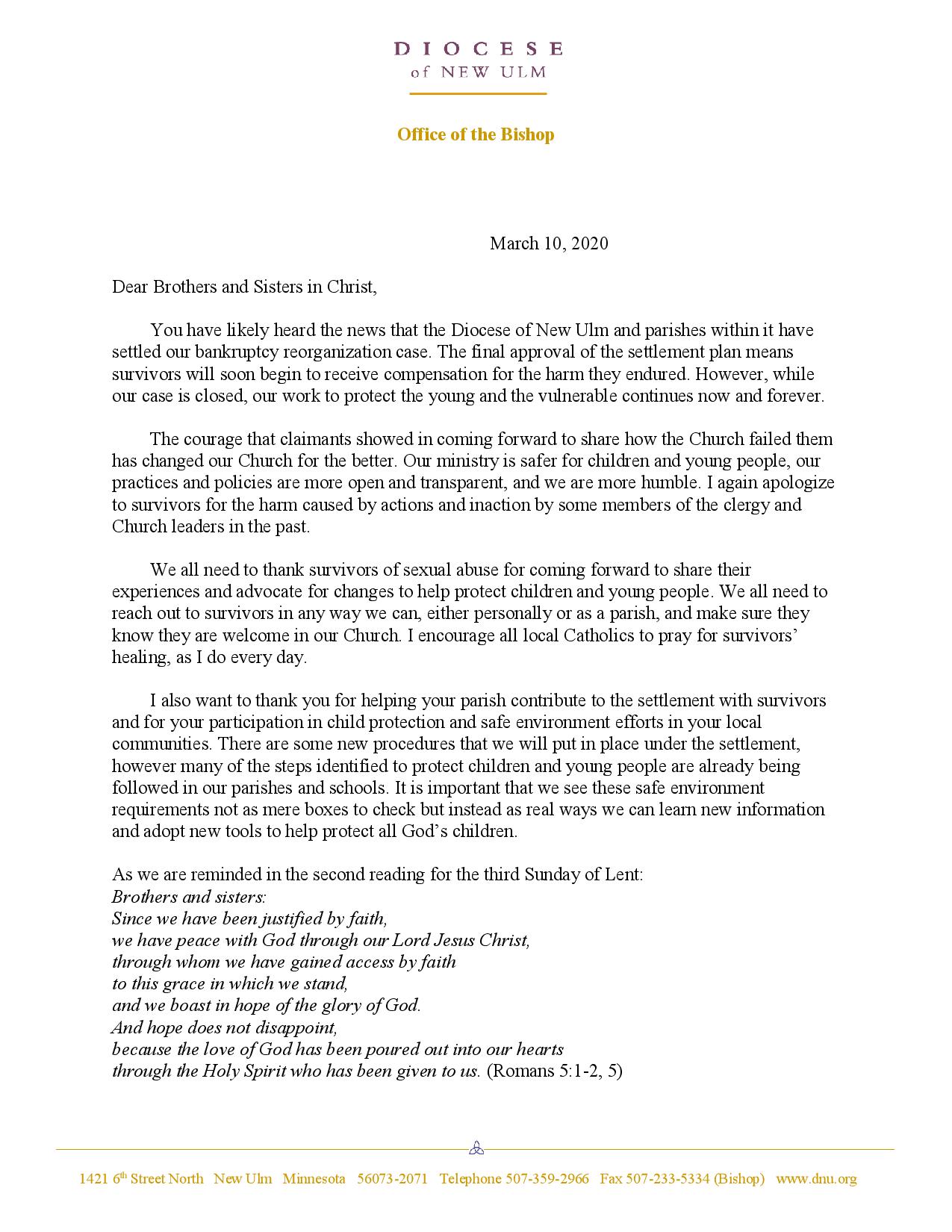 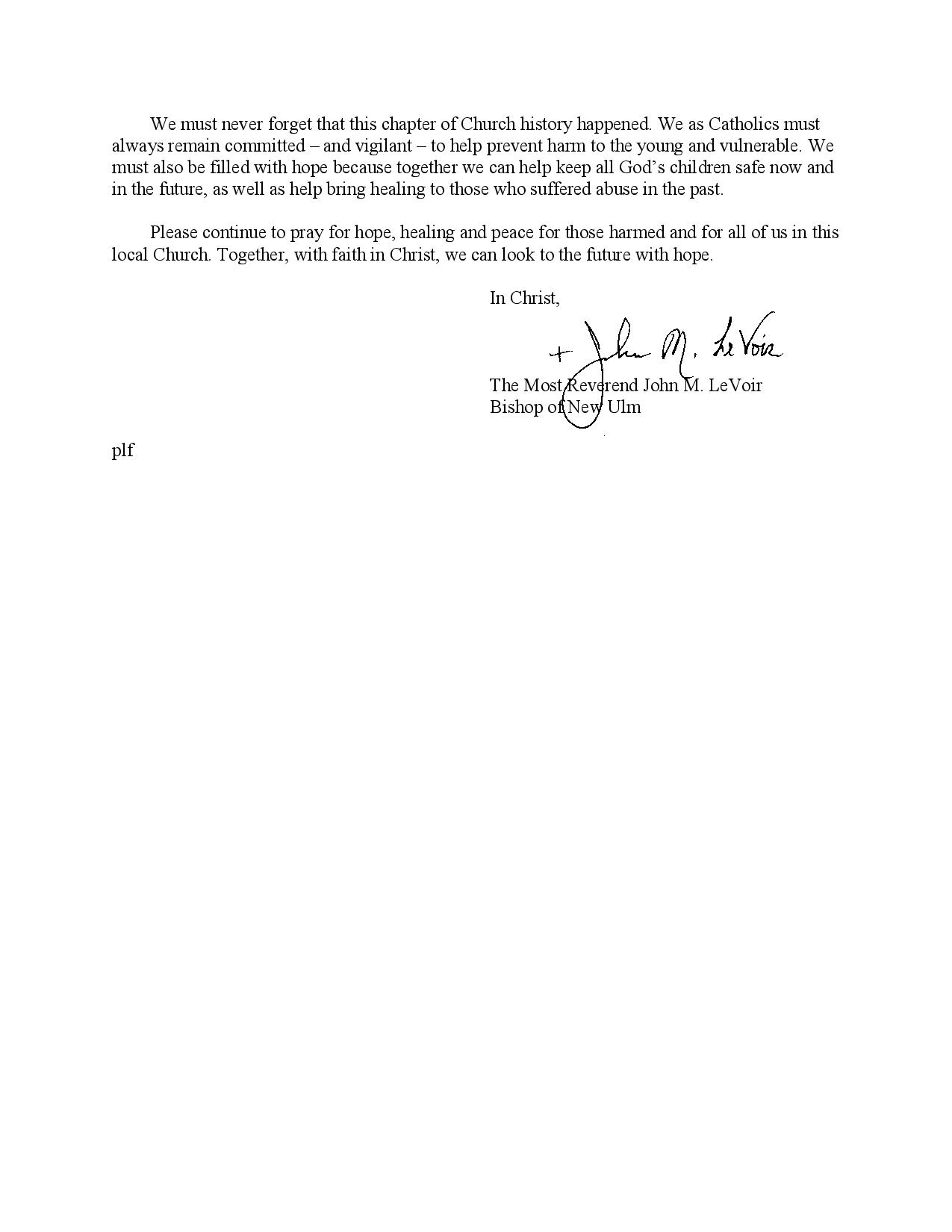 ACTUALBUDGETEDDIFFERENCEAdult$12,000.00$2,294.90-$1,394.90Loose$97.75$146.15$90.33CommodityYear-to-Date$84,440.55$101,298.69-$16,858.14ACTUALBUDGETEDDIFFERENCEAdult$3,178.00$4,829.92-$1,326.92Youth$4.00$5.69-$1.96Loose$129.01$153.85-$23.99Online Giving$325.00*Added to the adult envelope total*Added to the adult envelope totalYear-to-Date$179,047.28$179,347.33-$300.05